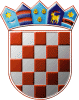 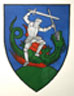         REPUBLIKA HRVATSKA                                                 PRIJEDLOG                                                                               MEĐIMURSKA ŽUPANIJAOPĆINA SVETI JURAJ NA BREGU                          OPĆINSKO VIJEĆEKLASA: 400-08/23-01/06URBROJ: 2109-16-03-23-1Pleškovec, _______ 2023.Na temelju članka 72. Zakona o komunalnom gospodarstvu („Narodne novine“ broj 68/18, 110/18 i 32/20) i članka 28. Statuta Općine Sveti Juraj na Bregu („Službeni glasnik Međimurske županije“, broj 08/21), Općinsko vijeće Općine Sveti Juraj na Bregu na ___. sjednici, održanoj _________ 2023. godine, donijelo jePROGRAModržavanja komunalne infrastrukturena području Općine Sveti Juraj na Bregu za 2024. godinuČlanak 1.Ovim Programom utvrđuje se održavanje komunalne infrastrukture na području Općine Sveti Juraj na Bregu u 2024. godini, opseg radova održavanja i financijska sredstva za ostvarivanje Programa.Članak 2.Ovaj Program obuhvaća:1. održavanje nerazvrstanih cesta - skup mjera i radnji koje se obavljaju tijekom cijele godine na nerazvrstanim cestama, uključujući i svu opremu, uređaje i instalacije, sa svrhom održavanja prohodnosti i tehničke ispravnosti cesta i prometne sigurnosti na njima (redovito održavanje), kao i mjestimičnog poboljšanja elemenata ceste, osiguravanja sigurnosti i trajnosti ceste i cestovnih objekata i povećanja sigurnosti prometa (izvanredno održavanje), a u skladu s propisima kojima je uređeno održavanje cesta.2. održavanje javnih zelenih površina - košnja, obrezivanje i sakupljanje biološkog otpada s javnih zelenih površina, obnova, održavanje i njega drveća, ukrasnog grmlja i drugog bilja, popločenih i nasipanih površina, opreme na dječjim igralištima i drugi poslovi potrebni za održavanje tih površina.3. održavanje groblja - održavanje prostora za obavljanje ispraćaja i ukopa pokojnika te uređivanje putova, zelenih i drugih površina unutar groblja.4. održavanje javne rasvjete - upravljanje i održavanje instalacija javne rasvjete, uključujući podmirivanje troškova električne energije za rasvjetljavanje površina javne namjene i svečana prigodna rasvjeta.Članak 3.Procjena troškova održavanja komunalne infrastrukture po komunalnim djelatnostima i opseg radova po komunalnim djelatnostima:1. ODRŽAVANJE NERAZVRSTANIH CESTA2. ODRŽAVANJE JAVNIH ZELENIH POVRŠINA3.  ODRŽAVANJE GROBLJA4. ODRŽAVANJE JAVNE RASVJETE	Članak 4.Sredstva potrebna za ostvarivanje ovog Programa planiraju se iz slijedećih izvora: Članak 5.Općinski načelnik dužan je do kraja ožujka 2025. godine podnijeti Općinskom vijeću izvješće o izvršenju ovog Programa.Članak 6.Ovaj Program stupa na snagu osmog dana od dana objave u „Službenom glasniku Međimurske županije“, a primjenjuje se od 01. siječnja 2024. godine.								     PREDSJEDNIK							                 Općinskog vijeća						                             Anđelko KovačićR.br.ODRŽAVANJE KOMUNALNE INFRASTRUKTUREProcjena troškova u EUR01.Održavanje nerazvrstanih cesta82.000,0002.Održavanje javnih zelenih površina7.000,0003.Održavanje groblja25.000,0004.Održavanje javne rasvjete 34.000,00UKUPNO148.000,00R.b.ODRŽAVANJE NERAZVRSTANIH CESTAIZNOS U EUR01.Čišćenje snijega – 41,5 km7.000,0002.Održavanje cesta i poljskih putova – 65,4 km75.000,00UKUPNO82.000,00R.b.ODRŽAVANJE JAVNIH ZELENIH POVRŠINAIZNOS U EUR01.Košnja bankina - 41,5 km7.000,00UKUPNO7.000,00R.b.ODRŽAVANJE GROBLJAIZNOS U EUR01.Održavanje groblja i mrtvačnice – 100 m3 i 1000 h15.000,0002.Oprema za mrtvačnicu – 1 kom10.000,00UKUPNO25.000,00R.b.ODRŽAVANJE JAVNE RASVJETEIZNOS U EUR01.Električna energija – potrošnja javna rasvjeta – 150 000 kWh18.000,0002.Električna energija – mrežarina javna rasvjeta – 150 000 kWh1.000,0003.Usluge tekućeg i investicijskog održavanja javne rasvjete - 20 kom15.000,00UKUPNO34.000,00R.b.Izvor prihodaProcjena prihoda u EUR01.Prihod od komunalne naknade26.500,00prihod od komunalnog doprinosa20.000,0002.Prihod od grobne naknade21.000,0003.Prihod od koncesijske naknade4.250.0004.Ostali proračunski prihodi76.250,00UKUPNO148.000,00